中国共产党融水苗族自治县委员会政法委员会2018年度部门决算目    录第一部分：中国共产党融水苗族自治县委员会政法委员会概况一、部门职责二、机构设置第二部分：中国共产党融水苗族自治县委员会政法委员会2018年度部门决算报表表一：收入支出决算总表表二：收入决算表表三：支出决算表表四：财政拨款收入支出决算总表表五：一般公共预算财政拨款支出决算表表六：一般公共预算财政拨款基本支出决算表表七：一般公共预算财政拨款 “三公”经费支出决算表表八：政府性基金预算财政拨款收入支出决算表第三部分：中国共产党融水苗族自治县委员会政法委员会2018年度部门决算情况说明一、收入支出决算总体情况说明二、收入决算情况说明三、支出决算情况说明四、财政拨款收入支出决算总体情况说明五、一般公共预算财政拨款支出决算情况说明六、一般公共预算财政拨款基本支出决算情况说明七、一般公共预算财政拨款“三公”经费支出决算情况八、政府性基金预算财政拨款收入支出决算情况说明九、预算绩效情况说明十、其他重要事项的情况说明第四部分：名词解释第一部分：中国共产党融水苗族自治县委员会政法委员会概况一、部门职责中共融水苗族自治县委员会政法委员会办公地址为融水苗族自治县融水镇拱城街17号。主要工作职责为：（一）贯彻习近平新时代中国特色社会主义思想，坚持党对政法工作的绝对领导，坚决执行党的路线方针政策和党中央重大决策部署，推动完善和落实政法轮训和政治督察制度。（二）贯彻党中央、自治区党委、市委和县委的决定，研究协调政法单位之间、政法单位和有关部门、地方之间有关重大事项，统一政法单位思想和行动。（三）加强对政法领域重大实践和理论问题调查研究，提出重大决策部署和改革措施的意见和建议，协助党委决策和统筹推进政法改革等各项工作。（四）了解掌握和分析研判社会稳定形势、政法工作情况动态，创新完善多部门参与的平安建设工作协调机制，协调推动预防、化解影响稳定的社会矛盾和风险，协调应对和妥善处置重大突发事件，协调指导政法单位和相关部门做好反邪教、反暴恐工作。（五）加强对政法工作的督查，统筹协调社会治安综合治理、维护社会稳定、反邪教、反暴恐等有关国家法律法规和政策的实施工作。（六）支持和监督政法单位依法行使职权，检查政法单位执行党的路线方针政策、党中央重大决策部署和国家法律法规的情况，指导和协调政法单位密切配合，完善与纪检监察机关工作衔接和协作配合机制，推进严格执法、公正司法。（七）指导和推动政法单位党的建设和政法队伍建设，协助县委及县委组织部门加强政法单位领导班子和干部队伍建设，协助县委和纪检监察机关做好监督检查、审查调查工作，派员列席同级政法单位党组（党委）民主生活会。（八）落实中央和地方各级国家安全领导机构、全面依法治国领导机构的决策部署，支持配合其办事机构工作；指导政法单位加强国家政治安全战略研究、法治中国建设重大问题研究，提出建议和工作意见，指导和协调政法单位维护政治安全工作和执法司法相关工作。（九）掌握分析政法舆情动态，指导和协调政法单位和有关部门做好依法办理、宣传报道和舆论引导等相关工作。（十）完成县委和上级党委政法委员会交办的其他任务。二、机构设置自治县委政法委内设机构6个：办公室、维稳办、综治办、防线办、防范办、政工科。2018年机构情况未发生变化。第二部分：中国共产党融水苗族自治县委员会政法委员会2018年度部注：本表反映部门本年度的总收支和年末结转结余情况。本表金额转换为万元时，因四舍五入可能存在尾差。表二：收入决算表单位：万元                     注：本表反映部门本年度取得的各项收入情况。表三：支出决算表单位：万元注：本表反映部门本年度各项支出情况。表四：财政拨款收入支出决算总表单位：万元注：本表反映部门本年度一般公共预算财政拨款和政府性基金预算财政拨款的总收支和年末结转结余情况。表五：一般公共预算财政拨款支出决算表单位：万元注：本表反映部门本年度一般公共预算财政拨款实际支出情况。表六：一般公共预算财政拨款基本支出决算表单位：万元注：本表反映部门本年度一般公共预算财政拨款基本支出明细情况。表七：一般公共预算财政拨款安排的“三公”经费支出决算表单位：万元注：本表反映部门本年度“三公”经费支出预决算情况。其中，2017年度预算数为“三公”经费年初预算数，决算数是包括当年一般公共预算财政拨款和以前年度结转资金安排的实际    注：本表反映部门本年度政府性基金预算财政拨款收入支出及结转和结余情况。第三部分：融水苗族自治县委员会政法委员会2018年度部门决算情况说明一、收入支出决算总体情况说明2018年度收入、支出总计533.15万元。与2017年相比，分别减少4.14%。减少的原因是：项目预算支出费用减少，同时2018年部门预算控制数下降。二、收入决算情况说明本年收入总计455.26万元 ，其中：财政拨款收入455.20万元；占99.99% ；上级补助收入0万元，占0% ；事业收入0万元，占0% ；事业单位经营收入0万元，占 0%；其他收入0.06万元，占0.01%。三、支出决算情况说明本年支出合计 513.18 万元，其中：基本支出252.91万元，占49.28%；项目支出 260.27万元， 占50.72%；经营支出0万元，占 0%； 四、财政拨款收入支出决算总体情况说明2018年度财政拨款收入总计532.94万元、支出总计532.94万元。与 2017 年相比，财政拨款收入减少71.23万元，下降11.78%；支出总计减少71.23 万元，下降11.78%。减少原因说明。项目预算支出费用减少，同时2018年部门预算控制数下降。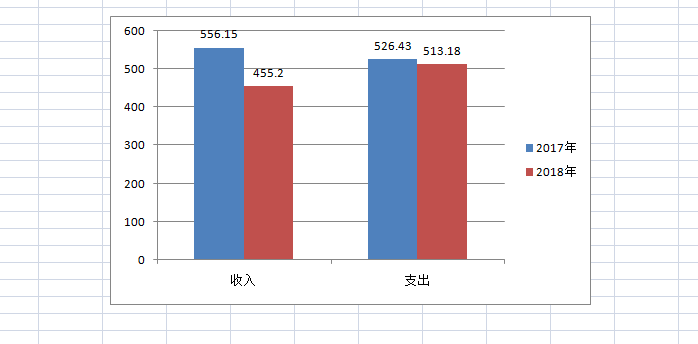                   如图1五、一般公共预算财政拨款支出决算情况说明（一）财政拨款支出决算总体情况。 2018 年度财政拨款支出489.49万元，占本年支出合计的 95.38%。与 2017 年相比，财政拨款支出减少7.35万元，同比增长下降 1.48 %。减少原因：2018年的一般公共服务支出较2017年支出减少，主要是因为2018年预算支出减少，较少了相关费用支出。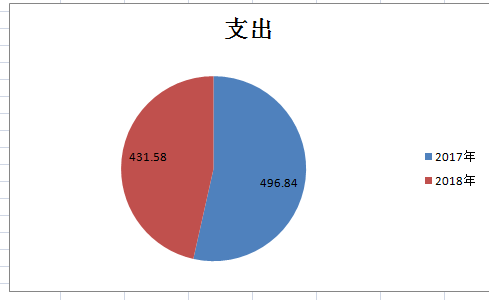 如图2（二）财政拨款支出决算结构情况     2018 年度财政拨款支出489.49万元，主要用于以下方面：一般公共服务（类）支出401.27万元， 占81.98%；公共安全（类）支出29万元，占5.93%；  社会保障和就业（类）支出29.54万元，占 6.03%；医疗卫生与计划生育（类）支出18.51万元，占3.78%； 住房保障（类）支出11.17万元，占2.28%。（三）财政拨款支出决算具体情况 2018年度财政拨款支出年初预算为304.75万元，支出决算为489.49万元，完成年初预算的 160.62%。其中：1. 一般公共服务（类）党委办公厅（室）及相关机构事务（款）专项业务（项）。年初预算为0万，支出决算0.5万，决算数大于预算数的主要原因是2018年上级拨款收入，不纳入财政预算范围。2.一般公共服务（类）其他共产党事务支出（款）行政运行（项）。年初预算为140.93万，支出决算193.69万，完成年初预算137.44%。决算数大于预算数的主要原因是：新增当年绩效奖个人预发部分费用。3.一般公共服务（类）其他共产党事务支出（款）一般行政管理事务（项）年初预算为0万，支出决算93.13万，决算数大于预算数的主要原因是2018年上级拨款收入，不纳入财政预算范围。4.一般公共服务（类）其他共产党事务支出（款）其他共产党事务支出（项）。年初预算为115.90万，支出决算114.01万，完成年初预算98.40%。决算数小于预算数的主要原因是：办公费减少。5. 公共安全支出（类）司法（款）法律救援（项）。年初预算为 0 万元，支出决算为29 万元，决算数大于预算数的主要原因是2018年上级拨款收入，不纳入财政预算范围。 6. 社会保障和就业支出（类）行政事业单位离退休（款）机关事业单位基本养老保险缴费支出（项）。年初预算为20.26万元，支出决算为23.26万元，完成年初预算的144.81%。决算数大于预算数的主要原因是社保基数调整，机关养老费用增加。7. 社会保障和就业支出（类）行政事业单位离退休（款）机关事业单位职业年金缴费支出（项）。年初预算为0万元，支出决算为2.66万元，完成年初预算的100%。决算数大于预算数的主要原因有本年有1人退休，年中追加年金费用。8.社会保障和就业支出（类）行政事业单位离退休（款）其他行政事业单位离退休支出（项）。年初预算为0.22万元，支出决算为3.62万元，完成年初预算的164.55%。决算数大于预算数的主要原因是退休人员增加，增加相关费用。医疗卫生与计划生育支出（类）行政事业单位医疗（款）行政单位医疗（项）。年初预算为7.69万元，支出决算为 8.42万元，完成年初预算的109.49%。决算数大于预算数的主要原因是社保基数调整，医疗费用增加。医疗卫生与计划生育支出（类）行政事业单位医疗（款）公务员医疗补助（项）。年初预算为7.09万元，支出决算为 10.09万元，完成年初预算的142.31%。决算数大于预算数的主要原因是社保基数调整，公务员医疗费用增加。11.住房保障支出（类）住房改革支出（款）住房公积金（项）。年初预算为12.66万元，支出决算为11.17万元，完成年初预算的88.23%。决算数小于预算数的主要原因是退休1人，经费减少。六、一般公共预算财政拨款基本支出决算情况（根据实际情况作表述 ）2018年度财政拨款基本支出252.85万元，其中： 人员经费219.97万元，主要包括：基本工资51.85万元；奖金4.78万元；津贴补贴54.49万元；机关事业单位基本养老保险缴费23.50万元；职业年金缴费2.66万元；职工基本医疗保险缴费8.88万元；公务员医疗补助缴费10.19万元；其他社会保障缴费0.34万元；住房公积金11.17万元；生活补助1.07万元，奖金进47.27万元，其他对个人和家庭的补助支出3.78万元。公用经费32.88万元，主要包括：办公费7.78万元；水费0.02万元；电费0.23万元；邮电费1.92万元；差旅费3.68万元；会议费0.54万元；培训费0.17万元；工会经费2万元，其他交通费12.07万元，其他商品与服务支出4.49万元。七、一般公共预算财政拨款“三公” 经费支出决算情况说明 （根据实际情况作表述 ）（一）“三公”经费财政拨款支出决算总体情况说明2018 年度“三公”经费财政拨款支出预算为0.43万元，支出决算为0万元，完成预算的0%，决算数小于预算数的主要原因是本单位无“三公”经费支出。    （二）“三公”经费财政拨款支出决算具体情况说明 2018年度“三公”经费财政拨款支出决算中，因公出国（境）费支出决算0万元，占0%；公务用车购置及运行费 支出决算0万元，占0%；公务接待费支出决算0万元，占0 %。具体情况如下：   1.因公出国（境）费年初预算为0万元，支出决算为0万元，完成年初预算的0%。    2.公务用车购置及运行费年初预算为0万元，支出决算为0万元，完成年初预算的0%。    3.公务接待费年初预算为0.43万元，支出决算为0万元，完成年初预算的0%，减少原因说明。其中：无接待支出。    八、2018 年度政府性基金预算财政拨款收入支出决算情况说明 （根据实际情况作表述 ） 2018年度政府性基金预算财政拨款收、支总计 23.63万元。与 2017 年相比，收、支总计各减少5.96 万元，增下降20.14%。其中，支出情况为：  2018年政府性基金预算财政拨款年初预算为 0万元，支出决算23.63万元，完成年初预算100%，其中：1、城乡社区支出（类）国有土地使用权出让收入及对应专项债务收入安排的支出（款）其他国有土地使用权出让收入安排的支出（项）。年初预算为0万元，支出决算为23.63万元，完成年初预算的100%。决算数大于预算数的主要原因是2018年上级拨款收入，不纳入财政预算范围。 九、预算绩效情况说明预算绩效管理工作开展情况根据财政预算管理要求，我部门组织对2018年度一般公共预算项目支出全面开展绩效自评。自评项目0个，涉及预算资金0万元。 十、其他重要事项的情况说明（一）机关运行经费支出情况。2018年度，机关运行经费支出32.88万元，比 2017年增加12.87万元，增长64.32%，增加原因:增加临时机构及工作人员，费用增加。（二）政府采购支出情况。2018年度，政府采购支出总额25.52万元，其中：政府采购货物支出25.52万元、政府采购工程支出0万元、政府采购服务支出0万元。授予中小企业合同金 0万元，占政府采购支出总额的 100%，其中：授予小微企业合同金额0万元，占政府采购支出总额的0%。（三）国有资产占用情况。截至2018年12月31日，部门共有车辆0辆，其中：公务用车0 辆；执法执勤用车0辆；专业技术用车0辆；单价50万元以上通用设备0台（套），单价100 万元以上专用设备0台（套）。 第四部分：名词解释财政拨款收入：指县本级财政当年拨付的资金。事业收入：指事业单位开展专业活动用辅助活动所取得的收入。经营收入：指事业单位在专业业务活动及辅助活动之外开展非独立核算经营活动取得的收入。指单位取得的除上述收入以外的各项收入。主要是：......用事业基金弥补收支差额：指事业单位在当年的“财政拨款收入”、“事业收入”、“经营收入”、“其他收入”不足以安排当年支出的情况下，使用以前年度积累的事业基金（事业单位当年收支相抵后按国家规定提取、用于弥补以后年度收支差额的基金）弥补本年度收支缺口的资金。年初结转和结余：指以前年度尚未完成、结转到本年按规定继续使用的资金。结余分配：指事业单位按照会计制度规定缴纳的所得税以及从非财政补助结余中提取的职工福利基金、事业基金等。年末结转和结余：指单位按有关规定结转到下年或以后年度继续使用的资金。基本支出：指为保障机构正常运转、完成日常工作任务而发生的人员支出和公用支出。项目支出：指在基本支出之外为完成特定行政任务和事业发展目标所发生的支出。经营支出：指事业单位在专业业务活动及其辅助活动之外开展非独立核算经营活动发生的支出。“三公”经费：纳入县本级财政预决算管理的“三公”经费，是指县本级用财政拨款安排的因公出国（境）费、公务用车购置及运行费和公务接待费。其中，因公出国（境）费反映单位公务出国（境）的国际旅费、国外城市间交通费、住宿费、伙食费、培训费、公杂费等支出；公务用车购置及运行费反映单位公务用车车辆购置支出（含车辆购置税）及租用费、燃料费、维修费、过路过桥费、保险费、安全奖励费用等支出；公务接待费反映单位按规定开支的各类公务接待（含外宾接待）支出。机关运行经费：指为保障行政单位（含参照公务员法管理的事业）运行用于购买货物和服务的各项资金，包括办公及印刷费、邮电费、差旅费、会议费、福利费、日常维修费、专用材料及一般设备购置费、办公用房物业管理费、公务用车运行维护费以及其他费用。表一：收入支出决算总表单位：万元表一：收入支出决算总表单位：万元表一：收入支出决算总表单位：万元表一：收入支出决算总表单位：万元收    入收    入支    出支    出支    出项目决算数项目决算数决算数一、财政拨款收入455.20一、一般公共服务支出401.33401.33　　其中：政府性基金预算财政拨款23.63二、外交支出0.000.00二、上级补助收入0.00三、国防支出0.000.00三、事业收入0.00四、公共安全支出29.0029.00四、经营收入0.00五、教育支出0.000.00五、附属单位上缴收入0.00六、科学技术支出0.000.00七、文化体育与传媒支出0.000.00八、社会保障和就业支出29.5429.54九、医疗卫生与计划生育支出18.5118.51十、节能环保支出0.000.00十一、城乡社区支出23.6323.63十二、农林水支出0.000.00十三、交通运输支出0.000.00十四、资源勘探信息等支出0.000.00十五、商业服务业等支出0.000.00十六、金融支出0.000.00十七、援助其他地区支出0.000.00十八、国土海洋气象等支出0.000.00十九、住房保障支出11.1711.17二十、粮油物资储备支出0.000.00二十一、其他支出0.000.00十八、国土海洋气象等支出0.000.00六、其他收入0.06……本年收入合计455.26本年支出合计　513.18　513.18　用事业基金弥补收支差额　0结余分配　上年结转　77.88年末结转与结余　19.97　19.97收入总计533.15支出总计　533.15　533.15支出功能项 目支出功能项 目本年收入合计财政拨款收入上级补助收入事业收入经营收入附属单位上缴收入其他收入科目编码科目名称本年收入合计财政拨款收入上级补助收入事业收入经营收入附属单位上缴收入其他收入栏次栏次1234567合计合计455.26455.200.000.000.000.000.06201一般公共服务支出355.42355.360.000.000.000.000.0620131党委办公厅（室）及相关机构事务0.500.500.000.000.000.000.002013105  专项业务0.500.500.000.000.000.000.0020136其他共产党事务支出354.92354.860.000.000.000.000.062013601  行政运行193.67193.610.000.000.000.000.062013602  一般行政管理事务47.7447.740.000.000.000.000.002013699  其他共产党事务支出113.51113.510.000.000.000.000.00204公共安全支出17.0017.000.000.000.000.000.0020406司法17.0017.000.000.000.000.000.002040607  法律援助17.0017.000.000.000.000.000.00208社会保障和就业支出29.5429.540.000.000.000.000.0020805行政事业单位离退休29.5429.540.000.000.000.000.002080505  机关事业单位基本养老保险缴费支出23.2623.260.000.000.000.000.002080506  机关事业单位职业年金缴费支出2.662.660.000.000.000.000.002080599  其他行政事业单位离退休支出3.623.620.000.000.000.000.00210医疗卫生与计划生育支出18.5118.510.000.000.000.000.0021011行政事业单位医疗18.5118.510.000.000.000.000.002101101  行政单位医疗8.428.420.000.000.000.000.002101103  公务员医疗补助10.0910.090.000.000.000.000.00212城乡社区支出23.6323.630.000.000.000.000.0021208国有土地使用权出让收入及对应专项债务收入安排的支出23.6323.630.000.000.000.000.002120899  其他国有土地使用权出让收入安排的支出23.6323.630.000.000.000.000.00221住房保障支出11.1711.170.000.000.000.000.0022102住房改革支出11.1711.170.000.000.000.000.002210201  住房公积金11.1711.170.000.000.000.000.00支出功能项 目支出功能项 目本年支出合计基本支出项目支出上缴上级支出经营支出对附属单位补助支出科目编码科目名称本年支出合计基本支出项目支出上缴上级支出经营支出对附属单位补助支出栏次栏次123456合计合计513.18252.91260.270.000.000.00201一般公共服务支出401.33193.69207.640.000.000.0020131党委办公厅（室）及相关机构事务0.500.000.500.000.000.002013105  专项业务0.500.000.500.000.000.0020136其他共产党事务支出400.83193.69207.140.000.000.002013601  行政运行193.69193.690.000.000.000.002013602  一般行政管理事务93.130.0093.130.000.000.002013699  其他共产党事务支出114.010.00114.010.000.000.00204公共安全支出29.000.0029.000.000.000.0020406司法29.000.0029.000.000.000.002040607  法律援助29.000.0029.000.000.000.00208社会保障和就业支出29.5429.540.000.000.000.0020805行政事业单位离退休29.5429.540.000.000.000.002080505  机关事业单位基本养老保险缴费支出23.2623.260.000.000.000.002080506  机关事业单位职业年金缴费支出2.662.660.000.000.000.002080599  其他行政事业单位离退休支出3.623.620.000.000.000.00210医疗卫生与计划生育支出18.5118.510.000.000.000.0021011行政事业单位医疗18.5118.510.000.000.000.002101101  行政单位医疗8.428.420.000.000.000.002101103  公务员医疗补助10.0910.090.000.000.000.00212城乡社区支出23.630.0023.630.000.000.0021208国有土地使用权出让收入及对应专项债务收入安排的支出23.630.0023.630.000.000.002120899  其他国有土地使用权出让收入安排的支出23.630.0023.630.000.000.00221住房保障支出11.1711.170.000.000.000.0022102住房改革支出11.1711.170.000.000.000.002210201  住房公积金11.1711.170.000.000.000.00收 入收 入收 入支 出支 出支 出支 出支 出项 目行次金额项 目行次合计一般公共预算财政拨款政府性基金预算财政拨款栏 次1栏 次234一、一般公共预算财政拨款1431.58一、一般公共服务支出28401.27401.270.00二、政府性基金预算财政拨款223.63二、外交支出290.000.000.003三、国防支出300.000.000.004四、公共安全支出3129.0029.000.005五、教育支出320.000.000.006六、科学技术支出330.000.000.007七、文化体育与传媒支出340.000.000.008八、社会保障和就业支出3529.5429.540.009九、医疗卫生与计划生育支出3618.5118.510.0010十、节能环保支出370.000.000.0011十一、城乡社区支出3823.630.0023.6312十二、农林水支出390.000.000.0013十三、交通运输支出400.000.000.0014十四、资源勘探信息等支出410.000.000.0015十五、商业服务业等支出420.000.000.0016十六、金融支出430.000.000.0017十七、援助其他地区支出440.000.000.0018十八、国土海洋气象等支出450.000.000.0019十九、住房保障支出4611.1711.170.0020二十、粮油物资储备支出470.000.000.0021二十一、其他支出480.000.000.00本年收入合计22455.20本年支出合计49513.11513.11513.11年初财政拨款结转和结余2377.74年末结转和结余5019.8319.8319.83一般公共预算财政拨款2477.7451政府性基金预算财政拨款250.00522653合计27532.94合计54532.94532.94532.94支出功能项 目支出功能项 目合计基本支出项目支出科目编码科目名称合计基本支出项目支出栏次栏次123合计合计513.18252.91260.27201一般公共服务支出401.33193.69207.6420131党委办公厅（室）及相关机构事务0.500.000.502013105  专项业务0.500.000.5020136其他共产党事务支出400.83193.69207.142013601  行政运行193.69193.690.002013602  一般行政管理事务93.130.0093.132013699  其他共产党事务支出114.010.00114.01204公共安全支出29.000.0029.0020406司法29.000.0029.002040607  法律援助29.000.0029.00208社会保障和就业支出29.5429.540.0020805行政事业单位离退休29.5429.540.002080505  机关事业单位基本养老保险缴费支出23.2623.260.002080506  机关事业单位职业年金缴费支出2.662.660.002080599  其他行政事业单位离退休支出3.623.620.00210医疗卫生与计划生育支出18.5118.510.0021011行政事业单位医疗18.5118.510.002101101  行政单位医疗8.428.420.002101103  公务员医疗补助10.0910.090.00212城乡社区支出23.630.0023.6321208国有土地使用权出让收入及对应专项债务收入安排的支出23.630.0023.632120899  其他国有土地使用权出让收入安排的支出23.630.0023.63221住房保障支出11.1711.170.0022102住房改革支出11.1711.170.002210201  住房公积金11.1711.170.00人员经费人员经费人员经费公用经费公用经费公用经费经济分类科目编码科目名称金额经济分类科目编码科目名称金额301工资福利支出167.85302商品和服务支出32.8830101  基本工资51.8530201  办公费7.7830102  津贴补贴54.4930202  印刷费0.0030103  奖金4.7830203  咨询费0.0030106  伙食补助费0.0030204  手续费0.0030107  绩效工资0.0030205  水费0.0230108  机关事业单位基本养老保险缴费23.5030206  电费0.2330109  职业年金缴费2.6630207  邮电费1.9230110  职工基本医疗保险缴费8.8830208  取暖费0.0030111  公务员医疗补助缴费10.1930209  物业管理费0.0030112  其他社会保障缴费0.3430211  差旅费3.6830113  住房公积金11.1730212  因公出国（境）费用0.0030114  医疗费0.0030213  维修（护）费0.0030199  其他工资福利支出0.0030214  租赁费0.00303对个人和家庭的补助52.1230215  会议费0.5430301  离休费0.0030216  培训费0.1730302  退休费0.0030217  公务招待费0.0030303  退职（役）费0.0030218  专用材料费0.0030304  抚恤金0.0030224  被装购置费0.0030305  生活补助1.0730225  专用燃料费0.0030306  救济费0.0030226  劳务费0.0030307  医疗费补助0.0030227  委托业务费0.0030308  助学金0.0030228  工会经费2.0030309  奖励金47.2730229  福利费0.0030310  个人农业生产补贴0.0030231  公务用车运行维护费0.0030399  其他对个人和家庭的补助支出3.7830239  其他交通费用12.0730240  税金及附加费用0.0030299  其他商品和服务支出4.49人员经费合计人员经费合计219.97公用经费合计公用经费合计　32.882018年度预算数2018年度预算数2018年度预算数2018年度预算数2018年度预算数2018年度预算数2018年度决算数2018年度决算数2018年度决算数2018年度决算数2018年度决算数2018年度决算数合计因公出国公务用车购置及运行费公务用车购置及运行费公务用车购置及运行费公务接合计因公出国公务用车购置及运行费公务用车购置及运行费公务用车购置及运行费公务接合计(境）费小计公务用车 购置费公务用车 运行费待费合计(境）费小计公务用车 购置费公务用车 运行费待费123456789101112　0.43　0表八：政府性基金预算财政拨款收入支出决算表表八：政府性基金预算财政拨款收入支出决算表表八：政府性基金预算财政拨款收入支出决算表表八：政府性基金预算财政拨款收入支出决算表表八：政府性基金预算财政拨款收入支出决算表表八：政府性基金预算财政拨款收入支出决算表表八：政府性基金预算财政拨款收入支出决算表表八：政府性基金预算财政拨款收入支出决算表表八：政府性基金预算财政拨款收入支出决算表表八：政府性基金预算财政拨款收入支出决算表表八：政府性基金预算财政拨款收入支出决算表表八：政府性基金预算财政拨款收入支出决算表单位：万元单位：万元科目编码科目名称上年结转和结余上年结转和结余上年结转和结余本年收入本年支出本年支出本年支出年末结转和结余年末结转和结余年末结转和结余科目编码科目名称合计基本支出结转和结余项目支出结转和结余本年收入合计基本支出项目支出合计基本支出结转和结余项目支出结转和结余科目编码科目名称合计基本支出结转和结余项目支出结转和结余本年收入合计基本支出项目支出合计基本支出结转和结余项目支出结转和结余　合  计　合  计212城乡社区支出0.000.000.0023.630.0023.6323.630.0023.630.0021208国有土地使用权出让收入及对应专项债务收入安排的支出0.000.000.0023.630.0023.6323.630.0023.630.002120899  其他国有土地使用权出让收入安排的支出0.000.000.0023.630.0023.6323.630.0023.630.00